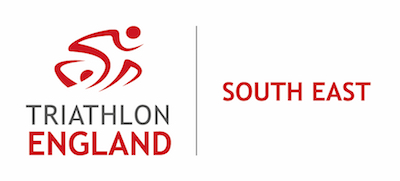 Interim financial report for Triathlon England South East.April 2022 to September 2022 six monthsOur finances are in good order for the next two years based on current average spending calculated over the last five years. We will have access to the new regional innovation fund pot if we meet the criteria as set down by central office. This year has seen increased activity from the prior year due to the easing of Covid 19 restrictions. We ran a successful Skills School for TS2-Youth Athletes and presented a team at the IRC in Sunderland during the period, and the region purchased a power pack to be used by Hedgehog Tri to ensure the continuation of junior racing. Our income to date this year is £478Our expenditure totals £3,907Net liabilities stand at £370We are currently running at a loss of £3,429We have no assets. This year we will operate at a loss as we did last few years and we expect this trend to continue for the next year. We have built up a surplus of cash over the last 15 years which will now supplement our expenditure for the next few years. Our current assets, this is cash in the bank, totals £13k. This will enable us to continue with current expenditure levels until such times as we are eligible to request funding from the BTF innovation fund.T Wright Treasurer for TESE